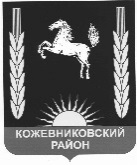 АДМИНИСТРАЦИЯ   кожевниковского   раЙона                                                ПОСТАНОВЛЕНИЕ        29.11.2021_                                                                                                              №_611с. Кожевниково    Кожевниковского района  Томской областиОб утверждении Порядка опубликования (размещения) информациио предоставлении земельных участков в средствах массовой информации,в информационно-телекоммуникационной сети "Интернет"В соответствии со статьями 39.11, 39.18 Земельного кодекса Российской Федерации, Федеральным законом от 6 октября 2003 года N 131-ФЗ "Об общих принципах организации местного самоуправления в Российской Федерации", Законом Томской области от 9 июля 2015 года N 100-ОЗ "О земельных отношениях в Томской области", Законом Томской области от 11 ноября 2015 года N 169-ОЗ "О порядке бесплатного предоставления в собственность отдельным категориям граждан земельных участков для целей, не связанных со строительством", Уставом муниципального образования Кожевниковский районПОСТАНОВЛЯЮ:1. Утвердить Порядок опубликования (размещения) информации о предоставлении земельных участков в средствах массовой информации, в информационно-телекоммуникационной сети "Интернет", согласно приложению, к настоящему постановлению.2. Опубликовать настоящее постановление в районной газете «Знамя труда» и разместить на официальном сайте органов местного самоуправления Кожевниковского района.3. Настоящее постановление вступает в силу со дня его опубликования.4. Контроль исполнения настоящего постановления возложить на первого заместителя Главы района Кучера В.В.Глава района			                        			                                    А.А. МалолеткоПервый заместитель						Начальник отдела Главы района							правовой и кадровой работы__________В.В. Кучер						___________ В.И. Савельева_____.11.2021 г.							____.11.2021 г.Е.А. Носикова22768
                                                                               Приложение к постановлению Администрации Кожевниковского районаот________________ № _______________ПОРЯДОКОПУБЛИКОВАНИЯ (РАЗМЕЩЕНИЯ) ИНФОРМАЦИИО ПРЕДОСТАВЛЕНИИ ЗЕМЕЛЬНЫХ УЧАСТКОВ В СРЕДСТВАХ МАССОВОЙ ИНФОРМАЦИИ,В ИНФОРМАЦИОННО-ТЕЛЕКОММУНИКАЦИОННОЙ СЕТИ "ИНТЕРНЕТ"1. Настоящий Порядок разработан в соответствии со статьями 39.11, 39.18 Земельного кодекса Российской Федерации, Федеральным законом от 06.10.2003 N 131-ФЗ "Об общих принципах организации местного самоуправления в Российской Федерации", Законом Томской области от 09.07.2015 N 100-ОЗ "О земельных отношениях в Томской области", Законом Томской области от 11.11.2015 N 169-ОЗ "О порядке бесплатного предоставления в собственность отдельным категориям граждан земельных участков для целей, не связанных со строительством, Уставом муниципального образования Кожевниковский район и определяет правила опубликования (размещения) сведений о предоставлении земельных участков (далее - Сведения) в средствах массовой информации, в информационно-телекоммуникационной сети "Интернет" (далее - Порядок).2. Информация о предоставлении земельных участков опубликовывается (размещается) в районной газете "Знамя труда" и на официальном сайте органов местного самоуправления Кожевниковского района в информационно-телекоммуникационной сети "Интернет".3. Специалистами отдела по управлению муниципальной собственностью Администрации Кожевниковского района опубликовываются (размещаются) в районной газете "Знамя труда", официальном сайте органов местного самоуправления Кожевниковского района в информационно-телекоммуникационной сети "Интернет" следующие Сведения:- о проведении аукционов по продаже земельного участка, находящегося в государственной или муниципальной собственности;- о проведении аукционов на право заключения договора аренды земельного участка, находящегося в государственной или муниципальной собственности;- о предоставлении земельных участков, находящихся в государственной или муниципальной собственности, гражданам для индивидуального жилищного строительства, ведения личного подсобного хозяйства в границах населенного пункта, садоводства, гражданам и крестьянским (фермерским) хозяйствам для осуществления крестьянским (фермерским) хозяйством его деятельности;- информация о местоположении и общем количестве земельных участков, планируемых к предоставлению в очередном году гражданам, имеющим согласно законодательству право на внеочередное или первоочередное получение земельных участков для индивидуального жилищного строительства, а также гражданам из числа категорий, перечисленных в части 1 статьи 7 Закона Томской области от 09.07.2015 N 100-ОЗ "О земельных отношениях в Томской области", имеющим право на получение земельных участков для индивидуального жилищного строительства с последующим предоставлением в собственность бесплатно;- сообщения о приеме обращений в связи с принятием заявления о предоставлении земельного участка, поданного в соответствии со статьями 8, 9, 9.1 Закона Томской области от 11.11.2015 N 169-ОЗ "О порядке бесплатного предоставления в собственность отдельным категориям граждан земельных участков для целей, не связанных со строительством".4. Сведения, подлежащие опубликованию (размещению) в районной газете "Знамя труда", официальном сайте органов местного самоуправления Кожевниковского района в информационно-телекоммуникационной сети "Интернет" в следующие сроки:- не позднее тридцати календарных дней с даты поступления заявления о предоставлении земельного участка, находящегося в государственной или муниципальной собственности, гражданам для индивидуального жилищного строительства, ведения личного подсобного хозяйства в границах населенного пункта, садоводства, гражданам и крестьянским (фермерским) хозяйствам для осуществления крестьянским (фермерским) хозяйством его деятельности;- не менее чем за тридцать дней до дня проведения аукциона по продаже земельного участка, находящегося в государственной или муниципальной собственности, или аукциона на право заключения договора аренды земельного участка, находящегося в государственной или муниципальной собственности;- не позднее 20 декабря о местоположении и общем количестве земельных участков, планируемых к предоставлению в очередном году гражданам, имеющим согласно законодательству право на внеочередное или первоочередное получение земельных участков для индивидуального жилищного строительства, а также гражданам из числа категорий, перечисленных в части 1 статьи 7 Закона Томской области от 09.07.2015 N 100-ОЗ "О земельных отношениях в Томской области", имеющим право на получение земельных участков для индивидуального жилищного строительства с последующим предоставлением в собственность бесплатно;- в семидневный срок со дня регистрации заявления о предоставлении земельного участка, поданного в соответствии со статьями 8, 9 Закона Томской области от 11.11.2015 N 169-ОЗ "О порядке бесплатного предоставления в собственность отдельным категориям граждан земельных участков для целей, не связанных со строительством";- в десятидневный срок со дня регистрации заявления о предоставлении земельного участка, поданного в соответствии со статьей 9.1 Закона Томской области от 11.11.2015 N 169-ОЗ "О порядке бесплатного предоставления в собственность отдельным категориям граждан земельных участков для целей, не связанных со строительством".